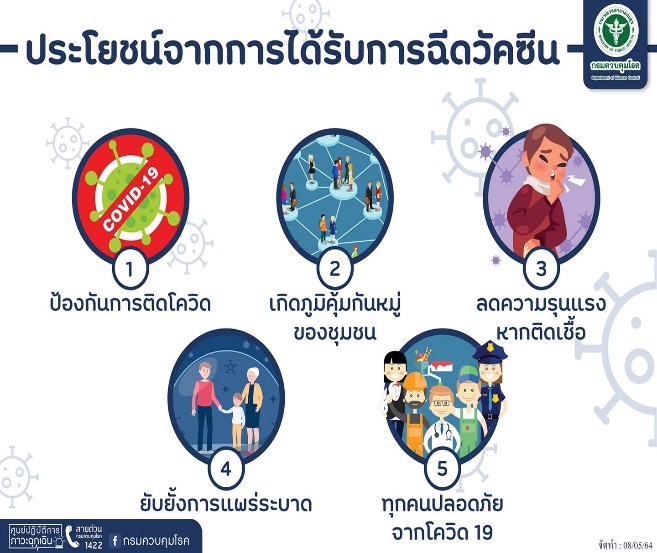 ลงทะเบียนเพื่อขอรับการฉีดวัคซีนได้ที่ แอปพลิเคชัน (application) หมอพร้อม /แอปพลิเคชัน (application) ของจังหวัด ลงทะเบียนกับอาสาสมัครสาธารณสุขประจำหมู่บ้าน (อสม) โรงพยาบาล หรือ รพ.สต.ใกล้บ้านท่าน  อาการของผู้ป่วยไวรัสโคโรนาสายพันธุ์ใหม่ 2019 มีอาการทั่วไป ได้แก่ อาการระบบทางเดินหายใจ มีไข้ ไอ หายใจถี่ หายใจลำบาก ในกรณีที่มีอาการรุนแรงมาก อาจทให้เกิดภาวะแทรกซ้อน เช่น ปอดบวม ปอดอักเสบ ไตวาย หรืออาจเสียชีวิต 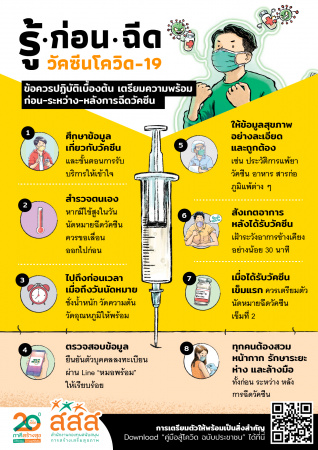 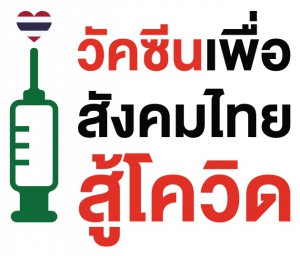 ไวรัสโคโรนา สายพันธุ์ใหม่ 2019  คือ ไวรัสโคโรนา สายพันธุ์ใหม่ 2019 เป็นตระกูลของไวรัสที่ก่อให้อาการป่วยตั้งแต่โรคไข้หวัดธรรมดาไปจนถึงโรคที่มีความรุนแรง เช่น โรคระบบทางเดินหายใจตะวันออกกลาง ( MERS-COV )และโรคระบบหายใจเฉียบพลันรุนแรง ( SARS-COV ) เป็นต้น ซึ่งเป็นสายพันธ์ใหม่ที่ไม่เคยพบมาก่อนในมนุษย์ก่อให้เกิดอาการป่วยระบบทางเดินหายใจในคน และสามารถแพร่เชื้อจากคนสู่คนได้ โดยเชื้อไวรัสนี้พบครั้งแรก ในการระบาดในเมืองอูฮั่น มณพลหูเป่ย สาธารณรัฐประชาชนจีน ในช่วงปลายปี 2019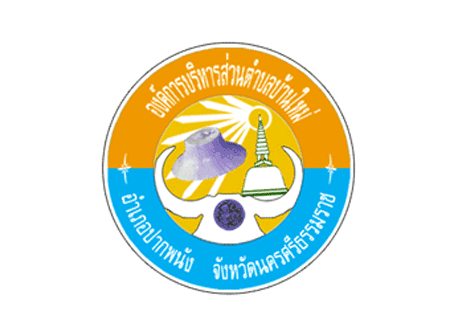                         ด้วยความห่วงใยและปรารถนาดีจาก                          จ   าก         องค์การบริหารส่วนตำบลบ้านใหม่ คำถามที่พบบ่อย1. บุคคลกลุ่มใดบ้างที่ควรได้รับวัคซีนโควิด 19
    ตอบ  รัฐบาลได้มีนโยบายให้ประชากรทุกคนที่อาศัยในประเทศไทย (ทั้งคนไทยและต่างชาติ) ได้รับวัคซีน
โควิด 19 อย่างทั่วถึง โดยตั้งเป้าหมายครอบคลุมร้อยละ 70 ของประชากร ภายในปี พ.ศ.2564 แต่ในช่วงที่มีจำนวนวัคซีนจำกัด อาจกำหนดให้วัคซีนในบุคคลกลุ่มเสี่ยงสูงต่อการติดเชื้อหรือมีภาวะที่จะเป็นโรครุนแรงก่อน ได้แก่  บุคลากรทางการแพทย์และสาธารณสุขด่านหน้าทั้งภาครัฐและเอกชน   1. ผู้ที่มีโรคประจำตัว เช่น โรคทางเดินหายใจเรื้อรัง โรคหัวใจและหลอดเลือด โรคไตวายเรื้อรังระยะ 5 โรคหลอดเลือดสมอง โรคเบาหวาน โรคมะเร็งทุกชนิดที่อยู่ระหว่างการรักษาด้วยเคมีบำบัด
รังสีบำบัด และภูมิคุ้มกันบำบัด ผู้ติดเชื้อเอชไอวี ผู้ป่วยจิตเวช ออทิสติก ผู้ที่ดูแลตัวเองไม่ได้รวมถึงผู้ดูแล   2. .ผู้ที่มีอายุ 60 ปีขึ้นไป   3 .เจ้าหน้าที่ที่เกี่ยวข้องกับการควบคุมโรคโควิด 19 เช่น  อสม./อสต. ทหาร ตำรวจ จะต้องคัดกรองผู้ที่เข้ามาจากต่างประเทศและในพื้นที่ที่มีการระบาด  4..ประชาชนที่อยู่ในพื้นที่ที่กำลังมีการระบาด2. ระยะห่างของวัคซีนโควิด 19 เข็มที่ 1 และ 2 นานที่สุดเป็นเท่าใด และในกรณีที่กลุ่มเป้าหมายมารับวัคซีนครั้งที่ 2 เกินกำหนดระยะห่างจากครั้งที่ 1 มากกว่า 4 สัปดาห์ ควรดำเนินการอย่างไรตอบ ระยะห่างระหว่างเข็มที่ 1 และ 2 ของวัคซีนโควิด 19 ของบริษัท Sinovac คือ 2-4 สัปดาห์ สำหรับวัคซีนของบริษัท AstraZeneca คือ 10-12 สัปดาห์ และพิจารณาให้เลื่อนได้ถึง 16 สัปดาห์ถ้าจำเป็น หากกลุ่มเป้าหมายมารับวัคซีนล่าช้า ขอให้เจ้าหน้าที่ติดตามให้กลุ่มเป้าหมายมารับวัคซีนโควิด 19 ในครั้งที่ 2 โดยเร็วที่สุด ไม่จำเป็นต้องเริ่มฉีดใหม่ สามารถนับต่อเนื่องได้เลย3 .สำหรับผู้ที่เคยมีประวัติเป็นโรคโควิด 19 มาก่อน ยังจำเป็นต้องได้รับวัคซีนโควิด 19 หรือไม่ตอบ สำหรับผู้ที่เคยมีประวัติเป็นโรคโควิด19 มาก่อน แม้จะมีภูมิคุ้มกันต่อเชื้อไวรัสโควิด 19 ในร่างกาย
แต่ยังมีโอกาสติดเชื้อซ้ำได้ ดังนั้นจึงควรได้รับวัคซีนโควิด 19 เสมอแม้ว่าจะเคยเป็นโรคโควิด19 มาก่อนก็ตาม
โดยเว้นระยะห่างจากการติดเชื้อไปอย่างน้อย 3 เดือน ไม่จำเป็นต้องตรวจการติดเชื้อก่อนฉีดวัคซีน เพราะแม้จะเคยเป็นมาก่อน ก็ไม่ทำให้มีอันตรายจากการฉีดวัคซีน โดยอาจพิจารณาให้ฉีดเพียง 1 เข็ม เพราะจะสามารถกระตุ้นภูมิคุ้มกันได้ดีมากอย่างเพียงพอ4. คำแนะนำในการปฏิบัติตนของผู้รับวัคซีน โควิด 19การเตรียมตัวก่อนรับวัคซีนโควิด 19 มีอะไรบ้างตอบ ปฏิบัติตัวตามปรกติ พักผ่อนให้เพียงพอ กินยาประจำได้ตามปรกติ ทำจิตใจให้ไม่เครียดหรือวิตกกังวล หากเจ็บป่วยไม่สบายควรเลื่อนการฉีดไปก่อนก่อนฉีดวัคซีน จำเป็นต้อง งดดื่มชา กาแฟ แอลกอฮอลล์ หรืองดการออกกำลังหรือไม่ตอบ ไม่จำเป็นต้องงดชา กาแฟ แต่ควรงดเครื่องดื่มมืนเมา ส่วนการออกกำลังกายสามารถทำได้ตามปรกติผู้รับวัคซีนโควิด 19 หลังรับวัคซีน สามารถรับประทานยาลดไข้ แก้ปวด ได้หรือไม่ตอบ รับประทานได้  โดยยาลดไข้ที่ปลอดภัยที่สุดคือ พาราเซตามอล ภายในขนาดที่กำหนด5. สำหรับผู้ที่เคยมีประวัติเป็นโรคโควิด 19 มาก่อน ยังจำเป็นต้องได้รับวัคซีนโควิด 19 หรือไม่ตอบ สำหรับผู้ที่เคยมีประวัติเป็นโรคโควิด19 มาก่อน แม้จะมีภูมิคุ้มกันต่อเชื้อไวรัสโควิด 19 ในร่างกาย
แต่ยังมีโอกาสติดเชื้อซ้ำได้ ดังนั้นจึงควรได้รับวัคซีนโควิด 19 เสมอแม้ว่าจะเคยเป็นโรคโควิด19 มาก่อนก็ตาม
โดยเว้นระยะห่างจากการติดเชื้อไปอย่างน้อย 3 เดือน ไม่จำเป็นต้องตรวจการติดเชื้อก่อนฉีดวัคซีน เพราะแม้จะเคยเป็นมาก่อน ก็ไม่ทำให้มีอันตรายจากการฉีดวัคซีน โดยอาจพิจารณาให้ฉีดเพียง 1 เข็ม เพราะจะสามารถกระตุ้นภูมิคุ้มกันได้ดีมากอย่างเพียงพอ                                             